Регистрация и использование электронной библиотеки IPRbooksПерейти по ссылке www.iprbookshop.ru В верхнем правом углу страницы нажать кнопку «Авторизация»: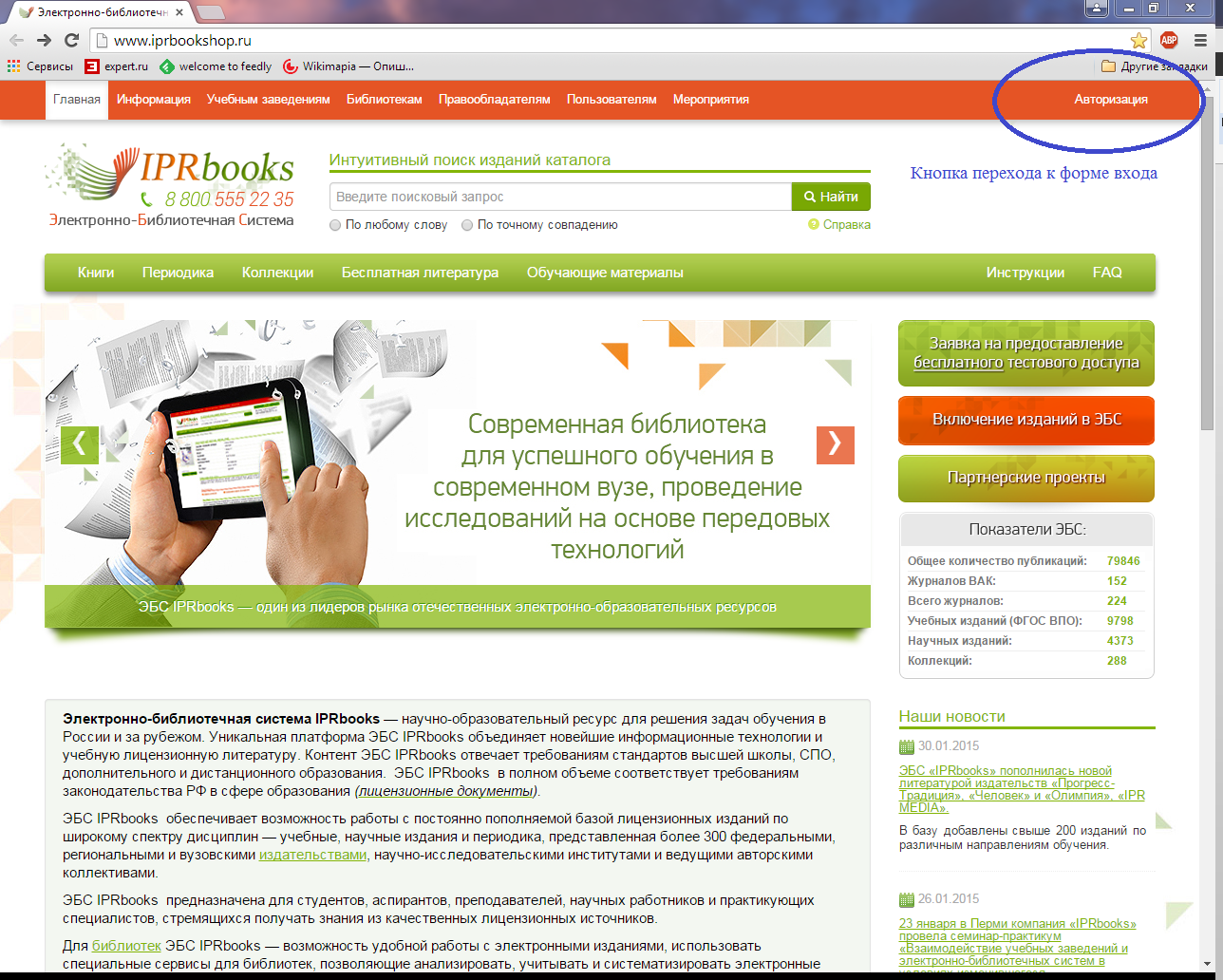 В открывшейся форме при первом посещении сайта вести логин и пароль и нажать кнопку «Войти в систему». 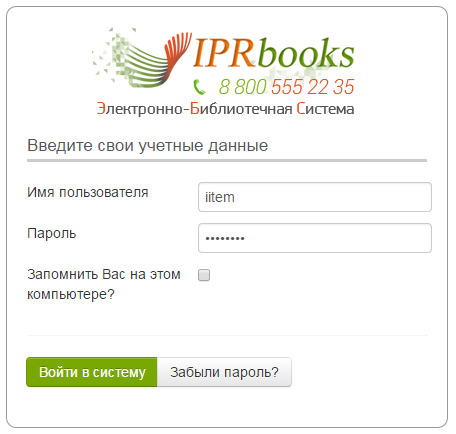 Пароль вводится с учетом раскладки клавиатуры и регистраПосле этого откроется показанная ниже страница. Для работы с системой необходимо зарегистрироваться, для чего следует выбрать соответствующий пункт меню (Студент) в левой части страницы.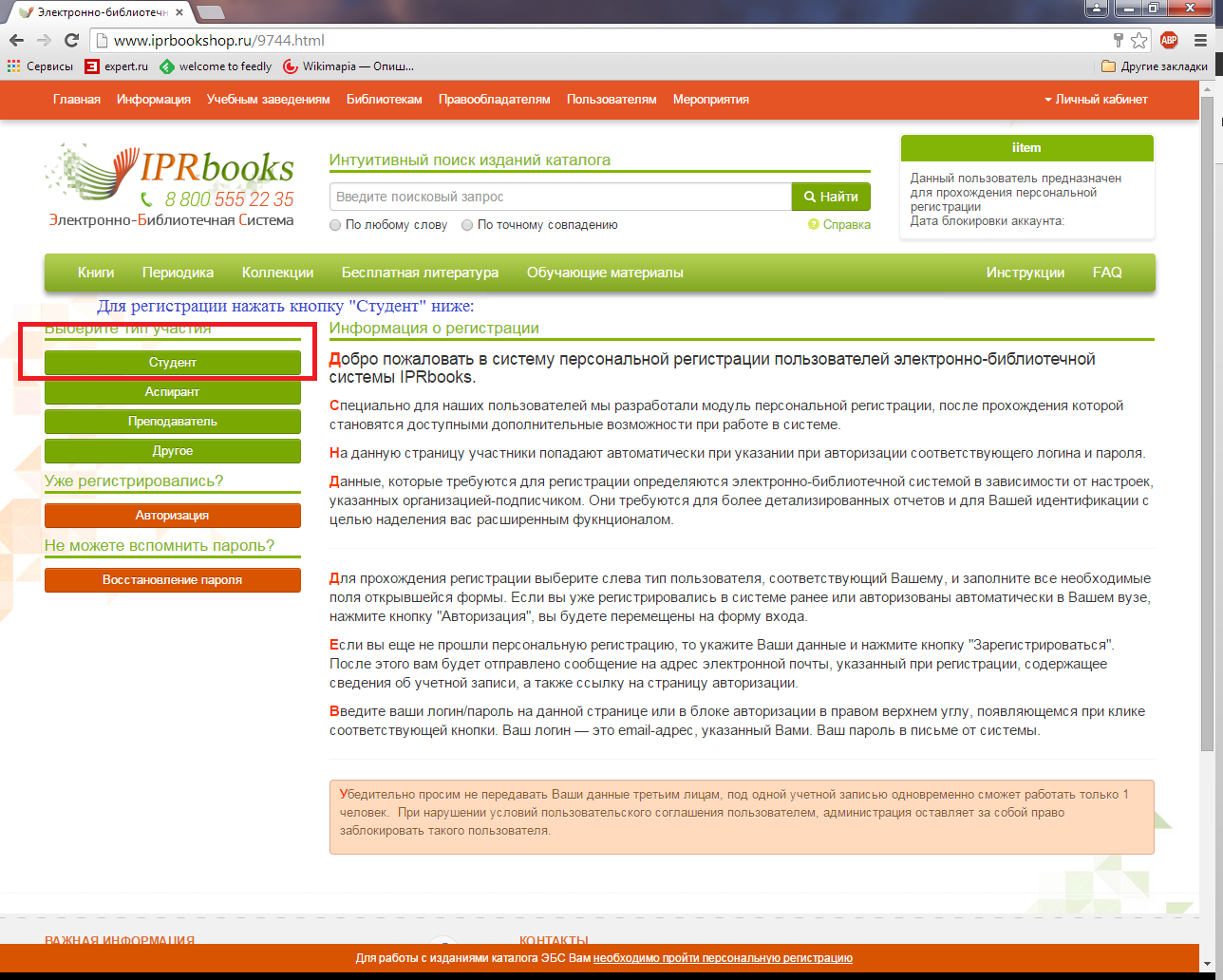 После нажатия кнопки «Студент» появится форма регистрации, которую нужно заполнить: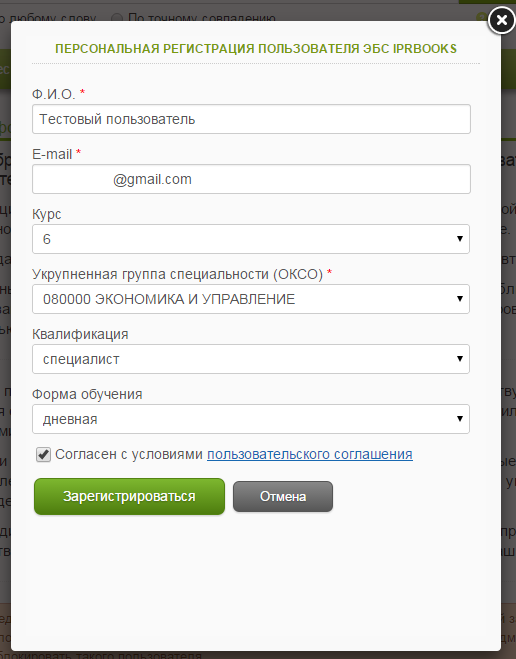 При корректном вводе данных, после нажатия кнопки «Зарегистрироваться» появится следующее окно с подтверждением регистрации: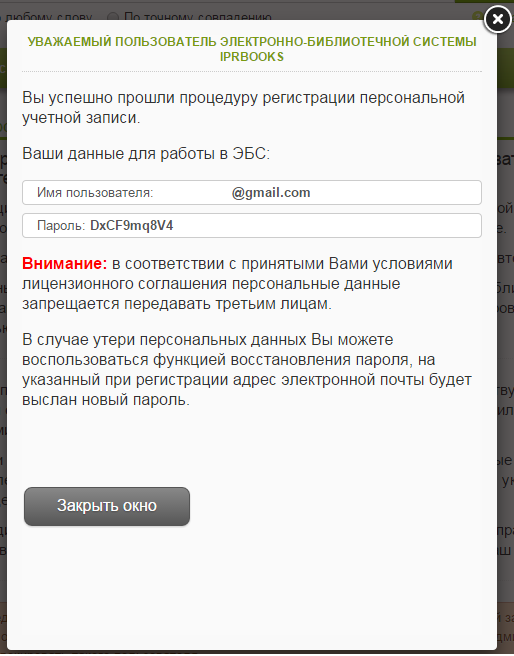 На указанный при регистрации адрес электронной почты придет письмо подтверждением регистрации.После этого нужно выйти из системы, выбрав в меню «Личный кабинет» (в правом верхнем углу страницы) пункт «Выйти из ЭБС»: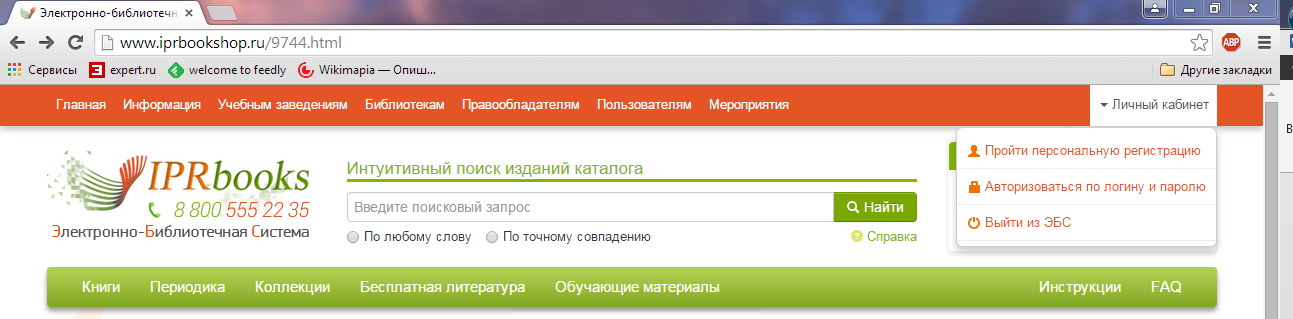 Далее нужно войти на сайт под собственным логином, как описано в пп. 2-3Для работы с каталогом книг, нужно нажать кнопку «Книги» в верхней левой части открывшейся страницы.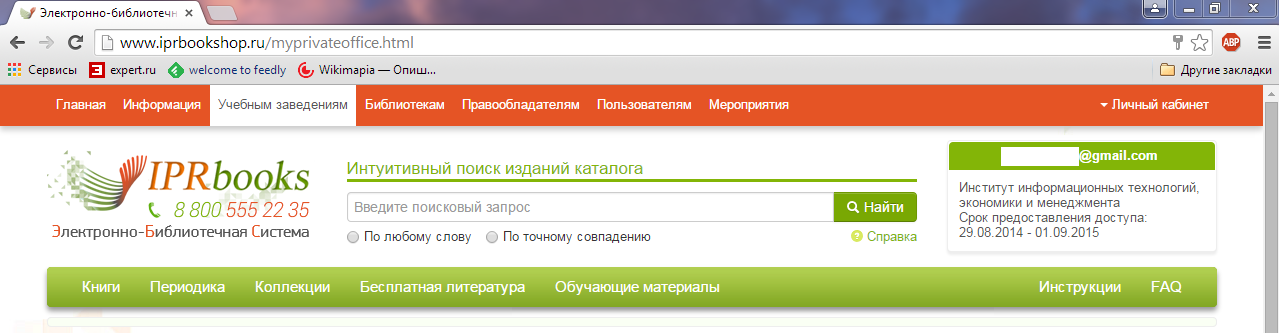 После этого, пользователь перейдет на следующую страницу.Для чтения книги на странице каталога нужно нажать ссылку напротив картинки обложки книги: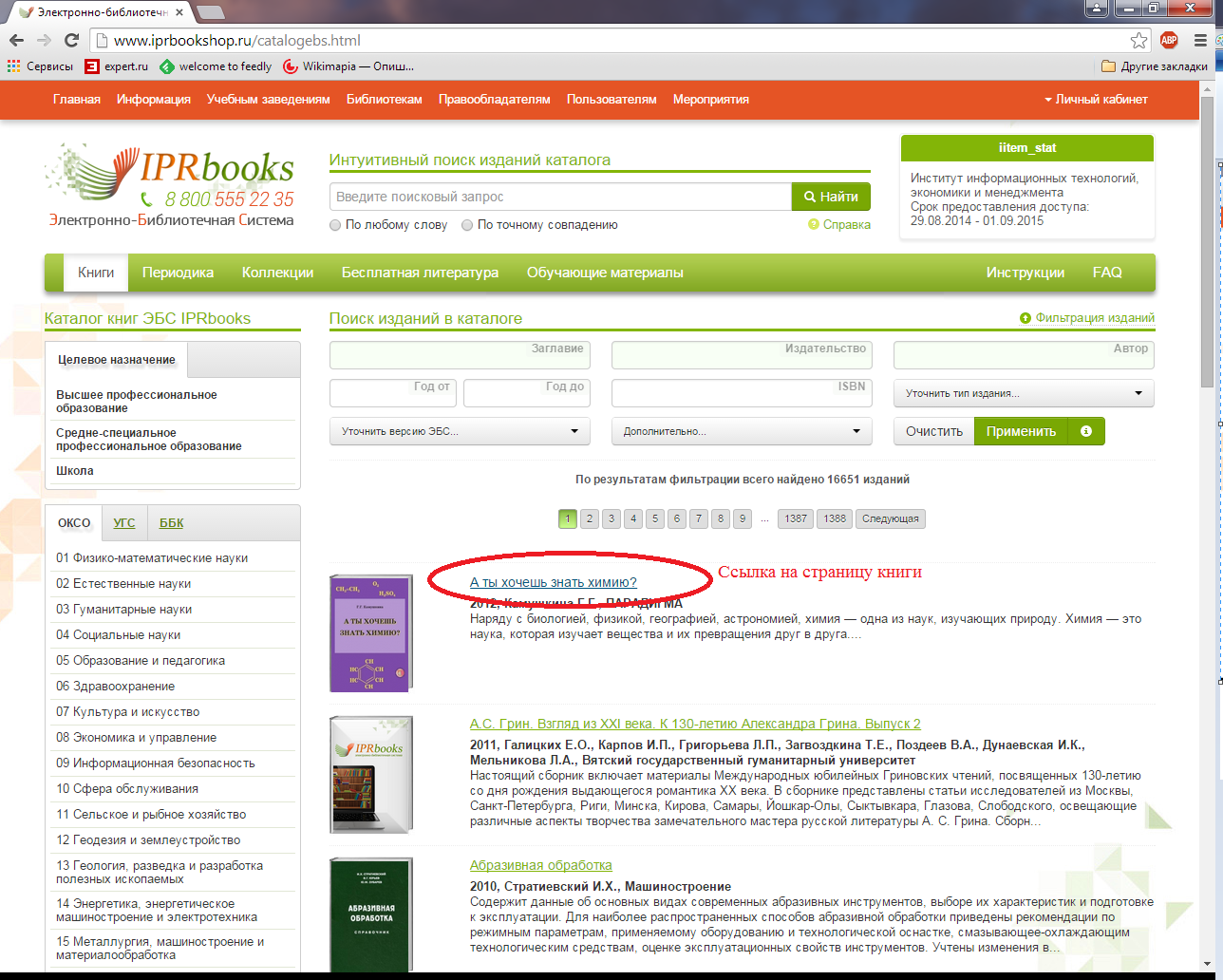 На странице с описанием книги, в левой части, размещены две кнопки – «Читать» и, при первом посещении сайта, «Загрузить IPRbooks reader»: 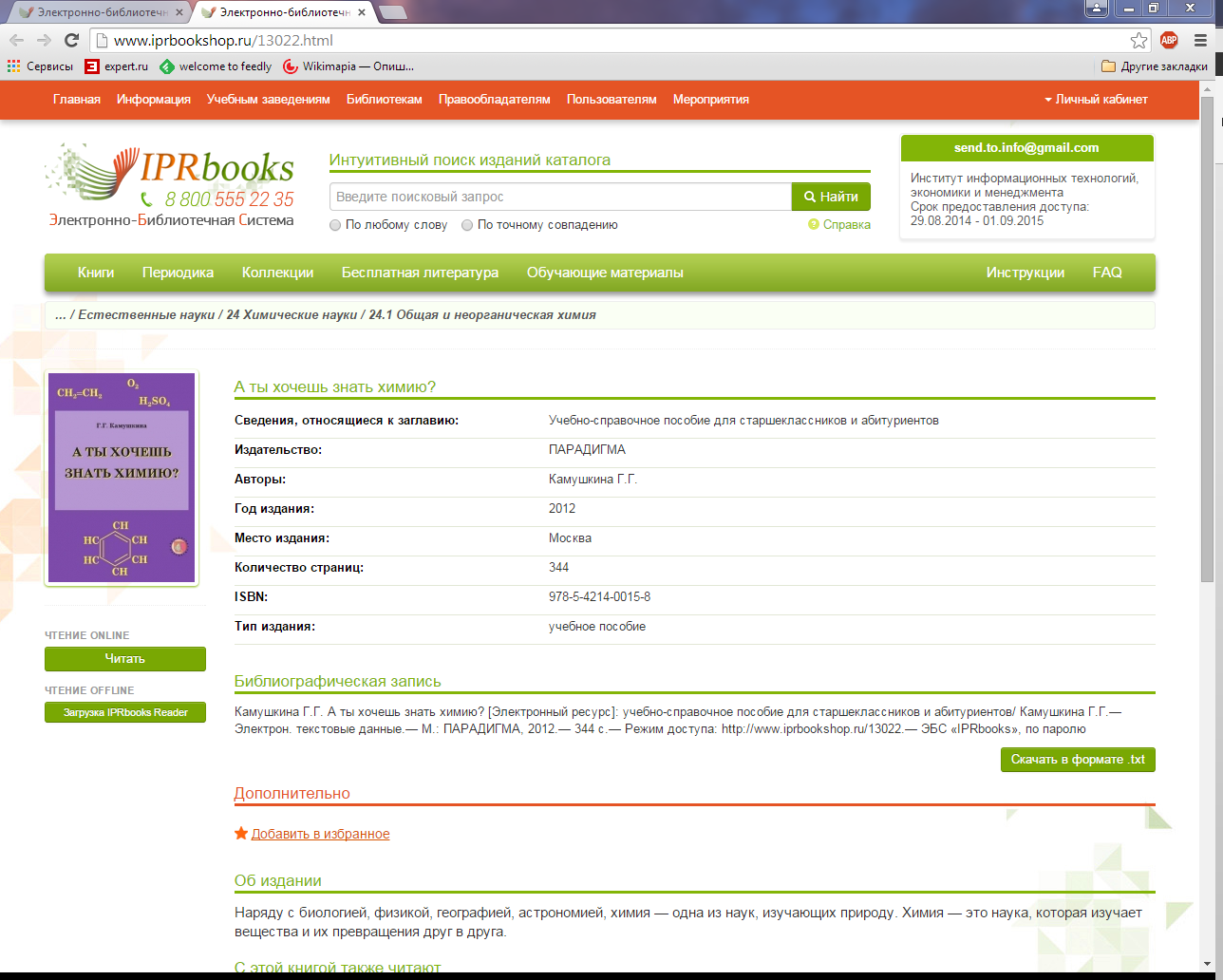 При нажатии на кнопку «Читать», во всплывающем окне, откроется онлайн версия IPRbooks Reader, с помощью которой осуществляется навигация по книге: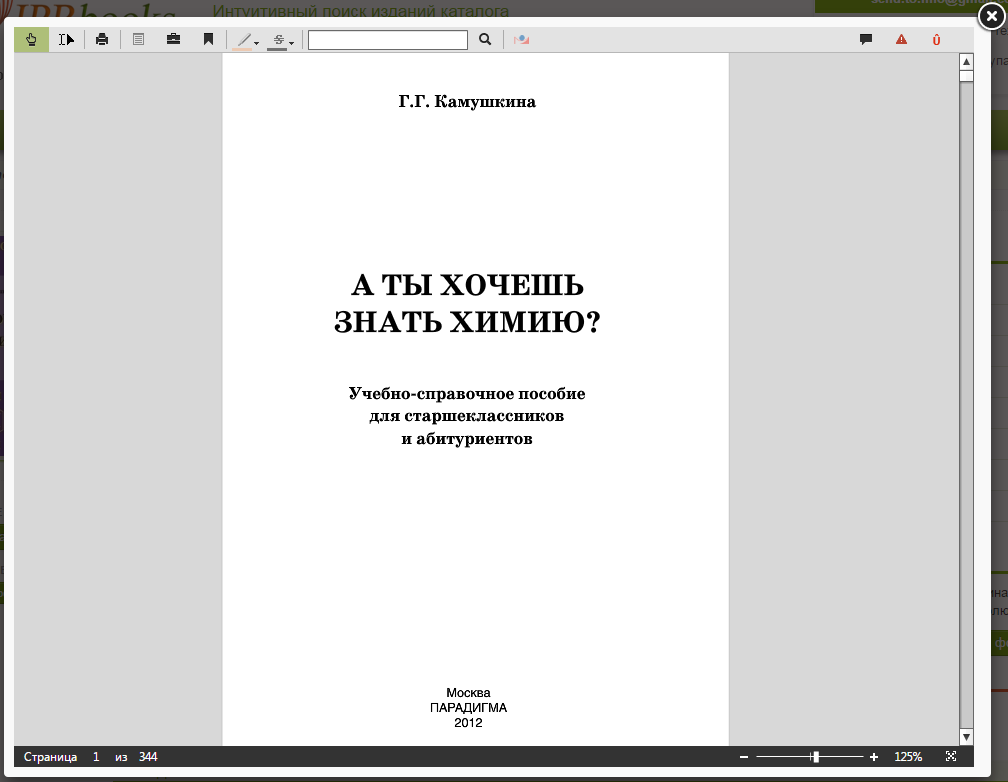 При нажатии кнопки «Загрузить IPRbooks reader» на компьютер будет загружена программа для чтения электронных книг в защищенном формате, которую необходимо установить. После ее установки, при первом запуске программы потребуется ввести свои логин и пароль для доступа к электронной библиотеке.На сайте доступны версии программы для Windows, MacOS и Android.При последующих посещениях сайта нижней кнопкой будет кнопка «Скачать»: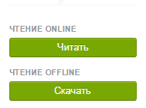 При нажатии кнопки «Скачать» на компьютер начнется загрузка файла электронной книги с расширением. bff, который будет открываться в программе IPRbooks Reader.